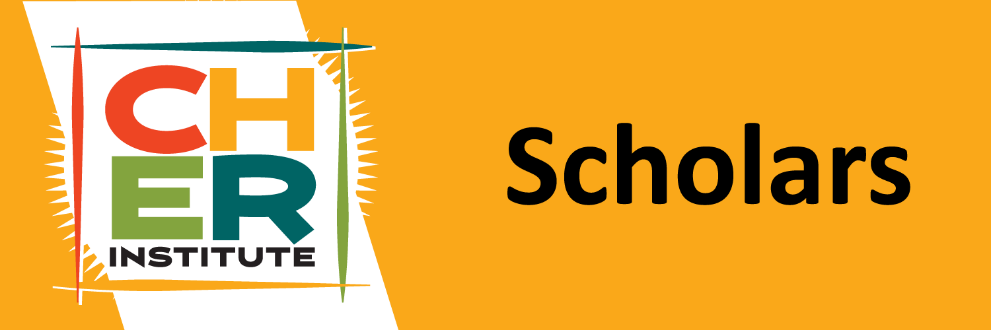 CHER Institute Scholars Application Please delete any instructions and replace with your text. General InformationMentor PreferenceInstructions: Give the names of the three mentors you would choose to work with in order of preference with a brief explanation for this choice. Verify that at least one of your choices is on confirmed available list on the CHER Website/CHER Institute/Apply (Tab)/Scroll to Scholars/open Application and Information for CHER Scholars 1st Choice Mentor2nd Choice Mentor3rd Choice MentorResearch Work PlanNarrativePlease include the goals and objectives for what you plan to work on during the extended mentoring program, and a timeline. Please answer the following questions in your narrative: Title or subject of proposed grantDoes this proposed project build on the work you did at the CHER Institute? Type of grant/award desiredPlease list if there is a specific award notice you plan to apply for and the submission date for the awardDraft of CHER Institute ProjectYou may include an updated draft of your CHER Institute Project if you like. If you have not made any changes since the institute please state: See CHER Institute [Specific Aims, Manuscript Outline or Approach Outline]Commitment to the CHER Scholars ProgramI am willing to sign a contract that I will devote time toward the mentoring process over the next six to 12 months, that includes a meeting with the mentor for 8 hours, completing all follow-up evaluations and annual data collection. Please Electronically sign: __________________________________________Legal name:Preferred name: Preferred emailAlternative emailCell phone number	Ok to receive texts? Alternative phone number Mailing address Resident addressTrack 1 or 2 during CHER Institute? Name of Mentor from CHER Institute Are you currently participating in any other formal mentoring programs? If so describe.